Professionaliseringsregeling DNA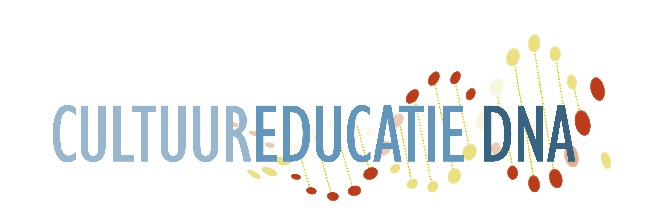 SchoolImpl.BestuurDirectieIcc-erTelefoonE-mailadresOBS Freinetschool De BothovenReudinkstraat 157511 ZG EnschedeJessicaConsentJan MinnegalJeannette ten Thij053-4348962directie@freinetschool.nlj.tenthij@freinetschool.nlODBS LonnekerDorpsstraat 1047524 CK EnschedeMaikaConsentMaarten MinnegalChrista Hofstra053-4355993maartenminnegal@lonnekerschool.nlchristahofstra@lonnekerschool.nlOBS Prinseschool- locatie DaalwegDaalweg 327541 AN EnschedeJessicaConsentErwin van HarmelenTess van Benthem053-4311173erwin@prinseschool.nl
tess@prinseschool.nlOBS Prinseschool-locatie PrinsestraatPrinsestraat 10-10a7513 AL EnschedeMaikaConsentMarjolein KrijgsmanAhnia Raiss053-4319652marjoleinkr@prinseschool.nlahnia@prinseschool.nlOBS Prinseschool- locatie StaringstraatStaringstraat 157514 DE EnschedeMaikaConsentAnouck HavenBert oude Engberink053-4368109anouck@prinseschool.nlberto@prinseschool.nlPrinseschool ISTJohannes ter Horststraat 30
7513 ZH EnschedeJessicaConsentZoë PriceCorinne Boswinkel053-2068035zoe.price@ist wente.orgcorinne.boswinkel@istwente.orgOMBS De WielerbaanBatshoek 5 (ingang Disselhoek)7546 LC EnschedeJessicaConsentFemmy Sassen-OosterhofAstrid van de VenMariët HemmerGera Hasselo053-4768761directie@dewielerbaan.nla.vandeven-keeler@dewielerbaan.nlm.hemmer@dewielerbaan.nlg.hasselo@dewielerbaan.nlKBS De WindroosHet Bijvank 1077544 DA EnschedeMaikaSt. KoeMariël WesselinkMiriam Kroeze053-4762082windroos-dir@skoe.nlm.kroeze@skoe.nlOBS Het WooldrikCelsiusstraat 107535 DK EnschedeMaikaConsentMonique LeppinkMargriet Smitt053-4316711hetwooldrik@hetwooldrik.nlmargriet@hetwooldrik.nlOMBS Het ZeggeltDr. Benthemstraat 147514 CM EnschedeJessicaConsentBabette HummelErrol Herder053-4358682directie@hetzeggelt.nle.herder@hetzeggelt.nlMeeuwenstraat 47523 XV EnschedeJessicaConsentBabette HummelRozemarijn Zilkens053-4338225r.zilkens@hetzeggelt.nlProjectleider-Implementator 1Maika Eggink06-22410071maika.eggink@gmail.comImplementator 2Jessica Veen06-28069651jessica@mirio.nl